CURRICULAM VITAE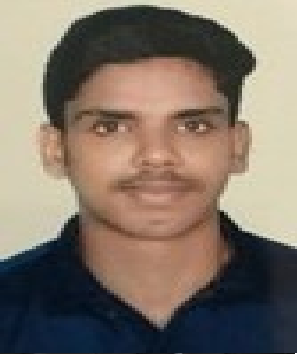 OBJECTIVE        NIHAL Email: nihal.374814@2freemail.com To work with maximum potential in a challenging and dynamic environment, with an opportunity of working with diverse group of people and enhancing my professional skills with learning and experience for career growth.MY PROFILE“Young dynamic hard and smart working, result oriented”MY SKILL SETDUBAI UAEWork well in a team environment.I can work more time if it is important. Eager, honest, helpful and enthusiastic. EDUCATIONAL QUALIFICATIONSBachelor of Technology in Electrical and Electronics: (Cochin University of Science and Technology)Plus two science: (MGM MODEL SCHOOL, Ayiroor, Kerala; CBSE, India)Class 10th :( MGM MODEL SCHOOL, Ayiroor, Kerala; CBSE, India)PERSONAL INFORMATION	 	DATE OF BIRTH: 04/03/1994 FATHER NAME	: M A NIZAR RELIGION	: MUSLIM NATIONALITY	: INDIANGENDER	: MALE MARITAL STATUS: SINGLEHOBBIESREADING WATCHING MOVIES TRAVELLING LISTENING MUSICVIDEOGRAPHY&PHOTOGRAPHYPLAYING CRICKETPERSONAL SKILLSSPECIAL ABILITY TO MINGLE WITH PEOPLE.CREATIVE MIND. WILLINGNESS TO LEARN C LANGUAGE.CERTIFICATIONS INMECHANICAL AND ELECTRICAL PLUMBINGORGANIZATIONAL EXPERIENCE (10 Months)ASSISTANT MANAGER AT GMR CERTIFICATIONS Inc.  Kerala, India (2017)JOB RESPONSIBILITIESPreparing Incident Report Sheets, Monthly Performance Reports along with various Maintenance Strategies.Perform daily issues monitoring, assigning the concerned dept, maintaining the call recordsDaily, weekly, monthly preparation of all maintenance status update reports and forwarding the same to clientMaintaining tracks for each Job & following with concerned departmentsSchedule daily workload ensuring the work is prioritized and that work is completed expediently and professionally. .AUTOCAD 2D.ELECTRICAL CAD.OFFICE EXCEL, WORD, PUBLISHER &   POWER POINT.PASSPORT & VISA DETAILSPASSPORT VALIDITY:06/08/2027 PLACE OF ISSUE: TRIVANDRUM VISA STATUS: VISIT VISAVISIT VISA VALIDITY: 18/01/2018LANGUAGE SKILLEnglish , Hindi, Malayalam, TamilDECLARATIONI do here by declare that all the information and details mentioned above are true to the best of my knowledge and belief.Place: Dubai	NIHAL 